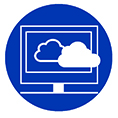 Vor dem FliegenText
text
text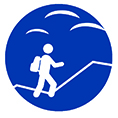 Transport zum StartplatzText
text
text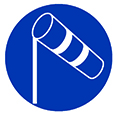 An Start- und LandeplätzenText
text
text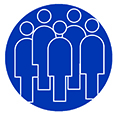 SonstigesText
text
text